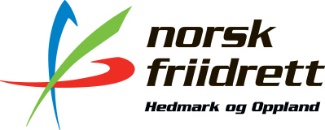 Kretsprosjekt Hekk
FOR HEDMARK OG OPPLANDVi er klare for en ny sesong med hekketrening i kretsregi.Formålet med prosjektet er å få flere utøvere til å prøve hekk, og samtidig skape et miljø for utøvere som vil løpe hekk.Aldersgruppe: Utøvere født i 2004 og eldre.Samlingene er treningsbasert, og det er Petar Vukicevic som er engasjert som trener i prosjektet. Petar er den mest profilerte hekketrener i Norge. Det vil være ti treninger totalt i prosjektet. En hver måned. Første samling blir i Moelv Idrettspark/Limtrehallen søndag 9.oktober. Kl.14.00 for 15 år og eldre. Kl.15.30 for 12-14 år. Påmelding pr. mail til hedmark@friidrett.no senest fredag 7. oktober Påmeldingen må inneholde følgende informasjon:NavnFødselsårKlubb    Personlige rekorderNavn på trener
Prosjektet har en egenandel på kr 1500,- som faktureres klubbene.

Har du spørsmål om prosjektet, kontakt Dag Kåshagen  	dag.kashagen@friidrett.no Bård Venholen  	bard.venholen@friidrett.no 